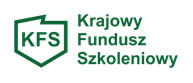 Powiatowy Urząd Pracy                                                                                  ul. Okrzei 7                                                                                  87–600 Lipno WNIOSEKO PRZYZNANIE ŚRODKÓW Z KRAJOWEGO FUNDUSZU SZKOLENIOWEGO NA KSZTAŁCENIE USTAWICZNE PRACOWNIKÓW I PRACODAWCÓWPracodawca zainteresowany uzyskaniem środków na finansowanie kosztów kształcenia ustawicznego pracowników 
i pracodawcy składa wniosek w powiatowym urzędzie pracy właściwym ze względu na siedzibę pracodawcy
lub miejsce prowadzenia działalności. Nazwa pracodawcy/przedsiębiorcy i adres siedziby ....................................................................................................................................................................................Telefon/faks: ...........................................        adres email:...................................................................Miejsce prowadzenia działalności (jeżeli działalność jest prowadzona w więcej niż jednej miejscowości należy podać pełną listę w formacie: miejscowość, powiat, województwo)………………………………………………………………………………………………………………………Numeri identyfikacji podatkowej……………………………….......................................................................REGON: …………………………………….	          Oznaczenie przeważającego rodzaju prowadzonej działalności gospodarczej wg PKD 2007 ……………………………..……………………Informacja o liczbie zatrudnionych pracowników: ………………………………………………………Oznaczenie formy organizacyjno-prawnej działalności: ………………………………………………Forma własności: ……………………………………………………………………………………………..Numer KRS…………………………………………………………………………………………….Pracodawca jest przedsiębiorcą zgodnie z ustawą z dnia 6 marca 2018r. Prawo przedsiębiorców (Dz. U. poz. 646):       TAK		     NIE
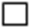 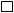 Imię i Nazwisko osoby wskazanej przez pracodawcę do kontaktów z PUP wraz z numerem 
telefonu kontaktowego:………………………………………………………………………………………..Kształceniu ustawicznemu podlegać będzie:pracodawca/wspólnik spółki cywilnej/jawnej w liczbie:  ………………………….pracownik w liczbie:  ………………………………..Czy suma środków otrzymanych i wnioskowanych przekroczy równowartość 300% przeciętnego wynagrodzenia w danym roku na każdego z osób wskazanych w pkt. 12TAK		NIEWskazanie działań, których wydatek dotyczy oraz liczby osób w poszczególnych działaniach z uwzględnieniem przedziałów wiekowych 15-24 lata, 25-34 lata, 35-44 lata, 45 lat i więcej oraz terminy realizacji:Kursy realizowane z inicjatywy pracodawcy lub za jego zgodą; Egzaminy umożliwiające uzyskanie dokumentów potwierdzających nabycie umiejętności, kwalifikacji lub uprawnień zawodowych, Badania lekarskie i psychologiczne wymagane do podjęcia kształcenia lub pracy zawodowej po ukończonym kształceniu, Określenie potrzeb pracodawcy w zakresie kształcenia ustawicznego w związku z ubieganiem się 
o sfinansowanie tego kształcenia ze środków KFS, Ubezpieczenie od następstw nieszczęśliwych wypadków w związku z podjętym kształceniem:b) Studia podyplomowe realizowane z inicjatywy pracodawcy lub za jego zgodą:Wnioskowana wysokość środków z KFS (słownie): ...………………………………………………………………………………………………………………………………………………………………..………Wskazanie przynajmniej jednego z priorytetów Ministra Rodziny, Pracy i Polityki Społecznej 
na rok 2020:Wsparcie kształcenia ustawicznego dla osób powracających na rynek pracy po przerwie związanej  ze sprawowaniem opieki nad dzieckiem                                                                                   Liczba osób………………………….Wsparcie kształcenia ustawicznego osób po 45 roku życia                                                                                                  Liczba osób……………………………..Wsparcie kształcenia ustawicznego w zidentyfikowanych w danym powiecie  zawodach deficytowych 	
Nazwa zawodu/ów: ………………………….		Liczba osób: ………………………..wsparcie kształcenia ustawicznego w związku z rozwojem w firmach technologii                i zastosowaniem wprowadzanych przez firmy narzędzi pracy                                                                                   Liczba osób:…………………………Wsparcie kształcenia ustawicznego w obszarach/branżach kluczowych dla rozwoju powiatu wskazanych  w dokumentach strategicznych/planach rozwoju 									Liczba osób: ………………………..Wsparcie realizacji szkoleń dla instruktorów praktycznej nauki zawodu bądź osób mających zamiar podjęcia się tego zajęcia, opiekunów praktyk zawodowych i opiekunów stażu uczniowskiego oraz szkoleń branżowych dla nauczycieli kształcenia zawodowego;Liczba osób: ……………………….Wsparcie kształcenia ustawicznego pracowników zatrudnionych w podmiotach posiadających status przedsiębiorstwa społecznego, wskazanych na liście przedsiębiorstw społecznych prowadzonej przez MRPiPS, członków lub pracowników spółdzielni socjalnych lub pracowników Zakładów Aktywności Zawodowej.Liczba osób: ………………………..Uzasadnienie potrzeby odbycia kształcenia ustawicznego, przy uwzględnieniu obecnych lub przyszłych potrzeb pracodawcy:………………………………………………………………………………………………………………………………………………………………………………………………………………………………………………………………………………………………………………………………………………………………………………………………………………………………………………………………………………………………………………………………………………………………………………………………………………………………………………………………………………………………………………………………………………………………………………………………………………………………………………………………………………………………………………………………………………………………………………………………………………………………………………………………………………………………………………………Informacja o planach dotyczących dalszego zatrudnienia osób, które będą objęte kształceniem ustawicznym finansowanym ze środków KFS (dot. w szczególności umów terminowych):
………………………………………………………………………………………………………………………………………………………………………………………………………………………………………………………………………………………………………………………………………………………………………………………………………………………………………………………………………………………………………………………………………………………………………………………………………………………………………………………………………………………………………………………………………………………………………………………………………………………………………………………………………………………………………………………………………………………………………………………………………………………………………………………………………………………………………………………Uzasadnienie wyboru realizatora usługi kształcenia ustawicznego finansowanego ze środków KFS:…………………………………………………….………………………………………………………………..………………………………………………………………………………………………………………………………………………………………………………………………………………………………………………………………………………………………………………………………………………………………………………………………………………………………………………………………………………………………………………………………………………………………………………………………………………………………………………………………………………………………………………………………………………………………………………………………………………………………………………………………………………………………………………………………………………………………………………………………………………………………………………………………………………………………………………………W ramach priorytetu 4 uzasadnienie konieczności odbycia kształcenia ustawicznego osób, które będą wykonywać nowe zadania związane z wprowadzonymi/planowanymi do wprowadzenia nowymi technologiami, maszynami czy rozwiązaniami.……………………………………………………………………………………………………………………………………………………………………………………………………………………………………………………………………………………………………………………………………………………………………………………………………………………………………………………………………………………………………………………………………………………………………………………………………………………………………………………………………………………………………………………………………………………………………………………………………………………………………………………………………………………………………………………………………………………………………………………………………………………………………………………………………………………………………………………………………………………………………………………………………………………………………………………………………………………………………………………………………………………………………………………………………W ramach priorytetu 5 wskazanie strony i kierunku działań ze Strategii Obszaru Rozwoju Społeczno-Gospodarczego Powiatu Lipnowskiego ( obszary/branże kluczowe dla rozwoju powiatu)……………………………………………………………………………………………………………………………………………………………………………………………………………..…………………………………………………………………………………………………………..Do wniosku pracodawca ma obowiązek dołączyć:Kopię dokumentu potwierdzającego oznaczenie formy prawnej działalności – w przypadku braku wpisu do Krajowego Rejestru Sądowego lub Centralnej Ewidencji i Informacji o Działalności Gospodarczej, natomiast w przypadku zakładów aktywności zawodowej – decyzja o przyznaniu statusu przez wojewodę.Formularz informacji przedstawianych przy ubieganiu się o pomoc de minimis. (załącznik nr 1)Kserokopie zaświadczeń o uzyskanej pomocy de minimis potwierdzone za zgodność                     z oryginałem.Zaświadczenie lub oświadczenie o otrzymaniu pomocy publicznej i pomocy de minimis     (załącznik nr 2)Oświadczenie pracodawcy. (załącznik nr 3)Oświadczenie wnioskodawcy (załącznik nr 4)Pełnomocnictwo do reprezentowania pracodawcy w postaci notarialnie potwierdzonej kopii lub kopii potwierdzonej za zgodność z oryginałem przez osobę lub osoby udzielające pełnomocnictwa – w przypadku, gdy pracodawcę lub przedsiębiorcę reprezentuje pełnomocnik.Informacje dotyczące osób wskazanych we wniosku o finansowanie kosztów kształcenia ustawicznego pracowników i/lub pracodawcy. (załącznik nr 5)Kserokopie umów pracowników biorących udział w kształceniu ustawicznym potwierdzone za zgodność z oryginałem.Oświadczenie pracownika o zgodzie na przetwarzanie danych osobowych. (załącznik nr 6)Kalkulacja kosztów kursu. (załącznik nr 7)Program kształcenia ustawicznego lub zakres egzaminu.Informacje dotyczące realizatora usługi kształcenia ustawicznego wraz z informacjami dotyczącymi kursu/szkolenia. (załącznik nr 8)Informacje dotyczące studiów podyplomowych wraz z informacjami dotyczącymi realizatora kształcenia ustawicznego. (załącznik nr 9)Potwierdzenie posiadania przez realizatora usługi kształcenia ustawicznego certyfikatów jakości oferowanych usług kształcenia, a w przypadku kursów – posiadanie dokumentu na podstawie którego prowadzi on pozaszkolne formy kształcenia ustawicznego.Wzory dokumentów potwierdzających nabyte przez uczestników kompetencje, wystawiane przez realizatora usługi kształcenia ustawicznego, o ile nie wynika to z przepisów powszechnie obowiązujących.W przypadku sektora publicznego, który równocześnie prowadzi działalność gospodarczą – oświadczenie podmiotu sektora publicznego. (załącznik nr 10)W przypadku priorytetu nr 1 – oświadczenie wnioskodawcy, że potencjalny uczestnik szkolenia spełnia warunki dostępu do priorytetu.Pracodawca wnioskujący o środki KFS w ramach priorytetu 2 powinien dołączyć oświadczenia uczestników potwierdzających wiek powyżej 45 lat.Składając wniosek w ramach priorytetu 4 dokumenty potwierdzające zakup nowych maszyn i narzędzi, wdrożenie nowych technologii i systemów ( np. kopii dokumentów zakupu, decyzji dyrektora/zarządu o wprowadzeniu norm ISO, itp. ) Należy także zapoznać się i podpisać oraz załączyć do wniosku Klauzulę Informacyjną dla Przedsiębiorcy/Pracodawcy dotyczącą przetwarzania danych osobowych w Powiatowym Urzędzie Pracy w Lipnie.W przypadku, gdy wniosek jest niekompletny lub nieprawidłowo wypełniony, wnioskodawca ma obowiązek uzupełnienia wniosku w terminie 7 dni. W przypadku niepoprawienia wniosku we wskazanym terminie lub niedołączenia wymaganych załączników wniosek pozostawia się bez rozpatrzenia.Dopuszcza się negocjacje treści wniosku z uwzględnieniem zasady zapewnienia najwyższej jakości usług i zachowania racjonalnego wydatkowania środków publicznych. Wnioski pracodawców są rozpatrywane w terminie do 30 dni od dnia zakończenia naboru wniosków o sfinansowanie ze środków Krajowego Funduszu Szkoleniowego kosztów kształcenia ustawicznego pracowników i pracodawców. O wyniku rozpatrzenia wniosku Pracodawca jest informowany pisemnie.Od negatywnej oceny wniosku nie przysługuje odwołanie.   …………………………………………………..                                                                                                  			           Podpis i pieczątka pracodawcyZałącznik nr 2Oświadczenie wnioskodawcy o pomocy publicznej i pomocy de minimisOświadczam, że w ciągu bieżącego roku podatkowego oraz 2 poprzedzających go latach podatkowych do dnia złożenia wniosku:Nie otrzymałem/am pomocy de minimis.Otrzymałem/am pomoc de minimis w wysokości ……………………..  euro i dołączam kserokopie zaświadczeń o uzyskanej pomocy de minimis potwierdzone za zgodność 
z oryginałem.W przypadku wniosku składanego przez spółkę cywilną należy również uwzględnić uzyskaną pomoc de minimis w odniesieniu do każdego z wspólników tej spółki.…………………………………………………………………..data, podpis i pieczątka Pracodawcy 
         lub osoby upoważnionej	Świadomy odpowiedzialności karnej z art. 233 § 1 K.K. („Kto składając zeznanie mające służyć 
za dowód w postępowaniu sądowym lub innym postępowaniu prowadzonym na podstawie ustawy zeznaje nieprawdę lub zataja prawdę, podlega karze pozbawienia wolności do lat 3.”) oświadczam, że informacje zawarte w niniejszym oświadczeniu są zgodne z prawdą.………………………………………………									         data, podpis i pieczątka Pracodawcy 
         										     lub osoby upoważnionejZałącznik nr 3…………………………………………………..                                                                                 ..…………………………………………..       (pieczęć pracodawcy)                                                                               ( miejscowość, data)OŚWIADCZENIE PRACODAWCYŚwiadomy, że zeznanie nieprawdy lub zatajenie prawdy, zgodnie z art. 233 Kodeksu karnego podlega karze pozbawienia wolności do lat 3, oświadczam:Jestem Pracodawcą w rozumieniu przepisów ustawy z dnia 26 czerwca 1974r. – Kodeks Pracy, ponieważ zatrudniam/y co najmniej jednego pracownika.Spełniam warunki Rozporządzenia Komisji (UE) nr 1407/2013 z dnia 18 grudnia 2013r. w sprawie stosowania art. 107 i 108 Traktatu o funkcjonowaniu Unii Europejskiej do pomocy de minimis ( Dz.U. UE L 352 z 24.12.2013). Spełniam warunki Rozporządzenia Komisji (UE) Nr 1408/2013 z dnia 18 grudnia 2013r. w sprawie stosowania art. 107 i 108 Traktatu o funkcjonowaniu Unii Europejskiej do pomocy de minimis w sektorze rolnym ( Dz.U. UE L 352                  z 24.12.2013). Spełniam warunki Rozporządzenia Komisji (UE) Nr 717/2014 z dnia 27 czerwca 2014r. w sprawie stosowania art. 107 i 108 Traktatu o funkcjonowaniu Unii Europejskiej do pomocy de minimis w sektorze rybołówstwa i akwakultury ( Dz.U. UE L 190 z 28.06.2014). Kwota udzielonej pomocy de minimis, którą jedno przedsiębiorstwo może otrzymać przez okres trzech lat nie przekroczy 200 tys. EUR.                                                                           ..…………………………….……………….……………………………………. (podpis i pieczęć osoby uprawnionej do reprezentacji i składania oświadczeń)Załącznik nr 4      …………………………………………….	 		…………………………………….	       pieczęć firmowa Wnioskodawcy				                  miejscowość i dataOŚWIADCZENIE WNIOSKODAWCY	Pouczony/a o odpowiedzialności karnej wynikającej z art. 297 § 1 Kodeksu Karnego, 
który stanowi:„Kto, w celu uzyskania dla siebie lub kogo innego (…) świadczenia pieniężnego na określony cel gospodarczy, (…) przedkłada podrobiony, przerobiony, poświadczający nieprawdę albo nierzetelny dokument albo nierzetelne, pisemne oświadczenie dotyczące okoliczności o istotnym znaczeniu dla uzyskania wymienionego wsparcia finansowego, instrumentu płatniczego lub zamówienia, podlega karze pozbawienia wolności od 3 miesięcy do lat 5.	Pouczony/a o odpowiedzialności karnej wynikającej z art. 233 § 1 Kodeksu Karnego, 
który mówi, że „,Kto, składając zeznanie mające służyć za dowód w postępowaniu sądowym lub w innym postępowaniu prowadzonym na podstawie ustawy, zeznaje nieprawdę lub zataja prawdę, podlega karze pozbawienia wolności od 6 miesięcy do lat 8.” oświadczam, że:Zalegam / nie zalegam* w dniu złożenia wniosku z wypłacaniem wynagrodzeń pracownikom oraz z opłacaniem należnych składek 
na ubezpieczenie społeczne, ubezpieczenie zdrowotne, Fundusz Pracy, Fundusz Gwarantowanych Świadczeń Pracowniczych oraz Fundusz Emerytur Pomostowych.Wszystkie osoby mające skorzystać ze wsparcia w ramach Środków Krajowego Funduszu Szkoleniowego są zatrudnione na podstawie umów o pracę, które będą obowiązywać w okresie trwania kształcenia ustawicznego.Wszystkie podane we wniosku oraz w załącznikach dane i informacje 
są zgodne ze stanem faktycznym.………………………………………………….									         Podpis i pieczęć Wnioskodawcy* niepotrzebne skreślićzałącznik nr 5 ………………………………….										       	   ……………………………………                  ( pieczęć pracodawcy)                                                               		 				              ( miejscowość, data)INFORMACJE DOTYCZĄCE OSÓB WSKAZANYCH WE WNIOSKU O FINANSOWANIE KOSZTÓW KSZTAŁCENIA USTAWICZNEGO PRACOWNIKÓW I/LUB PRACODAWCY …………………………….……………….…………………………………….                                                                   									          (podpis i pieczęć pracodawcy)Załącznik nr 6 OŚWIADCZENIE PRACOWNIKAWyrażam zgodę na przetwarzanie danych osobowych dotyczących mojej osoby przez Powiatowy Urząd Pracy dla celów związanych z rozpatrywaniem wniosku oraz realizacją umowy   o finansowanie z Krajowego Funduszu Szkoleniowego działań obejmujących kształcenie ustawiczne pracowników, zgodnie z ustawą z dnia 29 sierpnia 1997r. o ochronie danych osobowych  ( Dz. U. Nr 133 poz. 883 z późn. zm.) ………………………………………………………………     ( podpis pracownika składającego oświadczenie) Załącznik nr 7..…………………………………………..                                                                                                                             pieczątka instytucji szkoleniowejKALKULACJA KOSZTÓW KURSUNazwa organizatora…………………………………………………………………………Adres………………………………………………………………………………………….Nazwa kursu…………………………………………………………………………………Liczba godzin:Liczba godzin ogółem……………………………………………………………..Liczba godzin- zajęć teoretycznych……………………………………………..Liczba godzin – zajęć praktycznych……………………………………………..Koszt:Koszt całkowity (1 osoby) …………………………………………………………Koszt całkowity (na wszystkie osoby objęte wskazanym działaniem)…………………………………………………………………………………………..Koszt osobogodziny ………………………………………………………………..Wyszczególnienie kosztów:                                                                                              ..…………………………….……………….…………                                                                                                     ( pieczątka i podpis osoby upoważnionej  
                                                                                                   do reprezentowania instytucji szkoleniowej)Załącznik nr 8 ………………………………………………...			        …..……………………………………………             pieczęć instytucji							          miejscowość, dataINFORMACJE DOTYCZĄCE REALIZATORA USŁUGII DANE DOTYCZĄCE REALIZATORAPełna nazwa ...................................................................................................................................................................Adres: Miejscowość: …………………………………………………………………………………………. 
Województwo: ………………………….................................................................................................Ulica ........................................................................................................................................................Kod pocztowy .........................................................................................................................................Telefon......................................................................……………………………………………………Regon ........................................................................... NIP ....................................................................II DANE DOTYCZĄCE SZKOLENIAPełna nazwa szkolenia: …………………………………………………………………………….Termin realizacji: ………………………………………………………………………………….Miejsce realizacji: …………………………………………………………………………………Liczba godzin szkolenia: ………………………………………………………………………….Metoda sprawdzenia efektów kształcenia       ............................................................................................................................................................Imię i  nazwisko osoby wskazanej do kontaktów w sprawie określonego wyżej szkolenia, numer telefonu: ………………………………………………………………………………………………………………………………………………………………………………………………………………………………Cena usługi kształcenia ustawicznego w porównaniu z ceną podobnych usług oferowanych na rynku 
(o ile są dostępne):………………………………………………………………………………………………………………………………………………………………………………………………………………………………………………………………………………………………………………………………………………………………………………………………………………………………………………………………………………………………Załącznik nr 9INFORMACJE DOTYCZĄCE REALIZATORA USŁUGI
STUDIÓW PODYPLOMOWYCHPełna nazwa organizatora studiów podyplomowych ....................................................................................................................................................................Pełna nazwa wydziału studiów ...................................................................................................................................................................Adres:Miejscowość: …………………………………………………………………………………………………….
Województwo……………………………..................................................................................................Ulica ....................................................................................................................................................... Kod pocztowy .......................................................................................................................................Telefon......................................................................………………………………………………….…………Pełna nazwa kierunku studiów..........................................................................................................................................................................................................................................................................................................Termin rozpoczęcia i zakończenia studiów podyplomowych:…………………………………………………………………………………………………Ilość semestrów………………………………………………………………………………………………… 
6. Cena usługi kształcenia ustawicznego w porównaniu z ceną podobnych usług oferowanych
    na rynku pracy (o ile są dostępne):………………………………………………………………………………………………………………………………………………………………………………………………………………………………………………………………………………………………………………………………………………………                                                                                             ……............................................................                                                            
                                                                                                                      (podpis i pieczątka osoby upoważnionej –
                                                                                                                         organizatora studiów podyplomowych)Załącznik nr 10 OŚWIADCZENIA PODMIOTU SEKTORA  PUBLICZNEGOOświadczam, że prowadzimy/ nie prowadzimy działalności gospodarczej w rozumieniu przepisów ustawy o postępowaniu w sprawach dotyczących pomocy publicznej.Oświadczam, że prowadzimy / nie prowadzimy rozdzielności rachunkowej pomiędzy działalnością o charakterze gospodarczym a działalnością nie mającą charakteru gospodarczego.Oświadczam, że pracownicy korzystający z form kształcenia ustawicznego w ramach KFS są i będą zatrudnieni na stanowiskach w zakresie działalności mającej charakter gospodarczy / nie mającej charakteru gospodarczego.Miejscowość, data………………………………………………                                                                                                                                                      ……………………………………………………………………………                                                                                                                          (Podpis osoby prowadzącej dokumentację księgową)                                                    
                                                                                                                                                                                                                                                                                        ……………………………………………………….……………………..                                                                                                                                                     (Podpis Pracodawcy)Lp.Rodzaj działaniaTermin realizacjiNazwa instytucji szkoleniowej i miejsce realizacjiPrzedział wiekowyLiczba osób objętych wsparciemLiczba osób objętych wsparciemCałkowita wysokość     wydatków na działanieWysokość wkładu             własnegownoszonego przez                      pracodawcęWnioskowana     wysokość środków                 z KFSLp.Rodzaj działaniaTermin realizacjiNazwa instytucji szkoleniowej i miejsce realizacji15-24,     25-34,     35-44,       45 i więcejOgółemw tym kobietyCałkowita wysokość     wydatków na działanieWysokość wkładu             własnegownoszonego przez                      pracodawcęWnioskowana     wysokość środków                 z KFS.........................................................................................................................................................................................................................................................................................................................................…………………………….........................................................................................................................................................................................................................................................................................................................................................................................................................................RAZEM :RAZEM :RAZEM :RAZEM :RAZEM :Lp.Rodzaj działaniaTermin realizacjiNazwa instytucji szkoleniowej i miejsce realizacjiPrzedział wiekowyLiczba osób objętych wsparciemLiczba osób objętych wsparciemCałkowita wysokość     wydatków na działanieWysokość wkładu             własnegownoszonego przez                      pracodawcęWnioskowana     wysokość środków                 z KFSLp.Rodzaj działaniaTermin realizacjiNazwa instytucji szkoleniowej i miejsce realizacji15-24,     25-34,     35-44,       45 i więcejOgółemw tym kobietyCałkowita wysokość     wydatków na działanieWysokość wkładu             własnegownoszonego przez                      pracodawcęWnioskowana     wysokość środków                 z KFS.......................................................................................................................................................................................................................................................................................................................................................................................................................................................................................................................................................................................................................................................................................................................................................................RAZEM :RAZEM :RAZEM :RAZEM :RAZEM :L.p.Data udzielenia pomocyNr umowyNazwa instytucji udzielającej pomocy de minimisKwota w euro Cel przeznaczenia pomocy                                                                                                        Ogółem                                                                                                        Ogółem                                                                                                        Ogółem                                                                                                        OgółemLp.Imię i NazwiskoData urodzeniaStanowisko pracyRodzaj działaniaTermin realizacji działaniaWskazanie czasu obowiązywania umowy o pracęWykształcenieZawódLp.Rodzaj kosztówRodzaj kosztówLiczba godzinStawka godzinowaogółemIKoszty personelu oraz obsługiKoszty personelu oraz obsługiI1.Koszt wykładowcy                        ( zajęć teoretycznych)I2.Koszt wykładowcy               ( zajęć praktycznych)I3.Koszt EgzaminatorówI4.Inne ( proszę określić jakie)IIWydatki na materiały szkolenioweWydatki na materiały szkolenioweII1.Materiały wydane kursantom                                        ( proszę określić jakie są to materiały)II2Inne ( proszę określić jakie)IIIKoszty związane z amortyzacjąKoszty związane z amortyzacjąIII1.Koszty eksploatacji sprzętuIII2.Koszty eksploatacji pomieszczeńIII3.Inne ( proszę określić jakie)Łącznie ( suma I, II, III)Łącznie ( suma I, II, III)Łącznie ( suma I, II, III)